 	Aanmeldingsformulier EVK (eerder verworven kwalificaties) op basis van studiehistoriek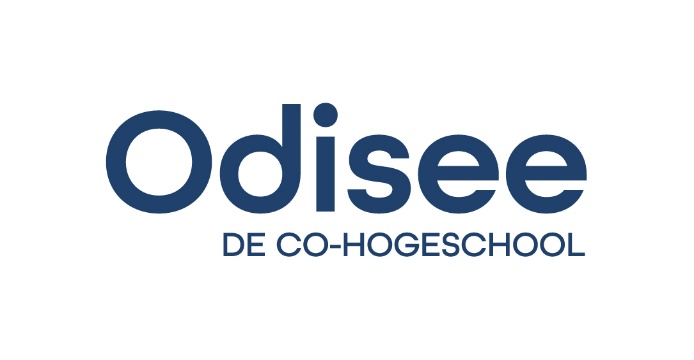 Identificatie student  						 (in te vullen door de student)Identificatie student  						 (in te vullen door de student)Naam en voornaam:Studentnummer:        (vermeld op de voorzijde van de studentenkaart)Opleiding (die je volgt of wenst te volgen):Telefoon waarop vlot bereikbaar:E-mailadres: Aanvraag vrijstellingen 							  (in te vullen door de student)Odisee kan de omvang van een studiepakket verminderen op grond van ‘Eerder verworven Kwalificaties (EVK)’.Eerder verworven kwalificaties zijn competenties waarover een student beschikt en die hij kan aantonen aan de hand van een diploma of getuigschrift uitgereikt na het met goed gevolg voltooid hebben van een formeel opleidings- of scholingstraject. Mijn aanvraag betreft het academiejaar:      Ik verklaar dat de door mij verleende onderstaande informatie met de waarheid overeenstemt.  Datum:      Handtekening (manueel, digitaal, ingescand):      Basis voor de vrijstellingsaanvraag				(in te vullen door de student) Ik vraag vrijstellingen aan op grond van onderstaande studiehistoriek:Ik voeg volgende documenten toe: een kopie van de examenresultaten van alle hierboven vermelde opleidingen, met een indicatie van de studieomvang van gevolgde opleidingsonderdelen, uitgedrukt in studiepunten of college-uren.De cluster 							            (in te vullen door de trajectbegeleider)Dossier ontvangen op:      Gesprek met de kandidaat-student:      Toegekende vrijstellingen (mag ook toegevoegd worden als bijlage):Naam trajectbegeleider:       Datum:      Handtekening (manueel, digitaal, ingescand):      Procedure en verder administratieve afhandelingDe trajectbegeleider bezorgt een kopie van de toegekende vrijstellingen aan de kandidaat-studenthet originele aanmeldingsformulier met de toegekende vrijstellingen aan de ISP-goedkeurder (voor campussen te Brussel, Dilbeek en Schaarbeek = de dienst Studentenadministratie van de campus; voor campussen Aalst, Gent en Sint-Niklaas = medewerker van de cluster)De student registreert de hem toegekende vrijstellingen voor 15 oktober via www.odisee.be.